 Интерактивные игры в патриотическом воспитании дошкольников В связи с внедрением ФОП дошкольного образования каждый педагог ищет новые подходы, идеи в своей педагогической деятельности.  Мы стали использовать в своей работе  интерактивные игры. В дошкольном возрасте ведущим видом деятельности является игра. Через неё дети приобщаются к культуре своего народа, социализируются, знакомятся с профессиями и окружающей действительностью. Однако, в современном обществе, дети играют в компьютерные игры развлекательной направленности, которые не несут в себе полезной для любопытного детского ума информации. Игра должна носить развивающий характер, побуждать к любознательности, развивать интеллект. Поэтому мы подготовили  интерактивную развивающую игру из цикла «Моя малая Родина».Данное пособие предназначено для детей старшего дошкольного возраста и является особой формой организации учебного материала. Интерактивная игра позволяет ребенку более наглядно познакомиться с достопримечательностями, культурой, архитектурой, историей родного края.Игра рекомендована детям старшего дошкольного возраста (5-7 лет). Может использоваться на групповых  занятиях по познавательному развитию или индивидуально (дома с родителями) для закрепления знаний в игровой форме.Цель: закрепить знания детей о своей малой Родине – городе Череповце.Задачи: углублять представления детей о достопримечательностях города, о памятника, спортивных комплексах, промышленных предприятиях города Череповца, развивать связную речь детей, воспитывать любовь к своему городу.Оборудование – мультимедиапроектор, экран, компьютер, Форма использования – проецирование на экран при фронтальной работе с группой. Игра создана в программе Microsoft PowerPoint. В презентации используются анимационные эффекты и гиперссылки, задания озвучены голосом, поэтому может быть использована детьми ,которые не умеют читать . Можно с уверенностью сказать , что свою педагогическую находку я продолжу внедрять в дальнейшей своей работе так как интерактивные средства значительно расширили возможности предьявляемого познавательного материала , позволили повысить мотивацию ребенка к овладеванию новыми знаниями . Правила игры: СлайдДействия педагогаДействия детейСлайд 2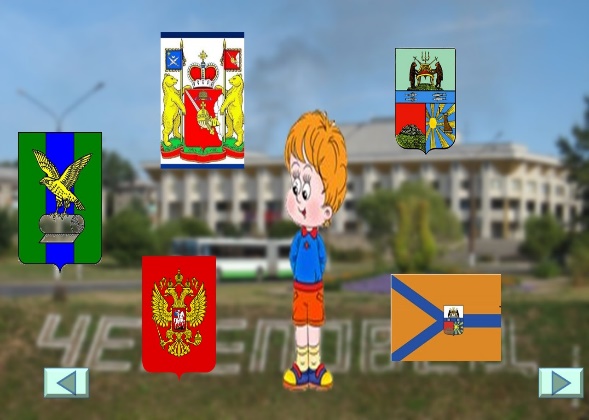 Прослушать задание можно кликнув мышью на героя «Антошку».Нажав  на герб Череповца, герой «Антошка» подскажет, что, это верный ответ. При нажатии на картинку с неверным ответом, озвученная картинка исчезнет.(переход на последующие слайды при помощи гиперссылки в левом нижнем углу экрана)Дети находят герб города Череповца и передвигают объекты в ходе обсуждения.Слайд 3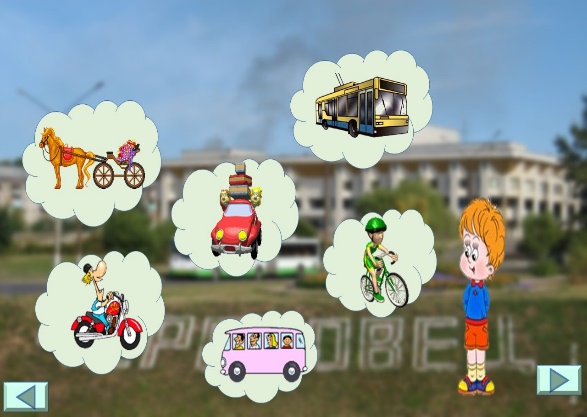 Прослушать задание можно кликнув мышью на героя «Антошку».При нажатии на картинку с транспортом, который находится в нашем городе он остается на странице, другой транспорт исчезнет. Верный ответ-это лишний транспорт.Дети рассматривают картинки и в ходе обсуждения называют транспорт, который можно увидеть на улицах Череповца. Найти лишний транспорт.Слайд 4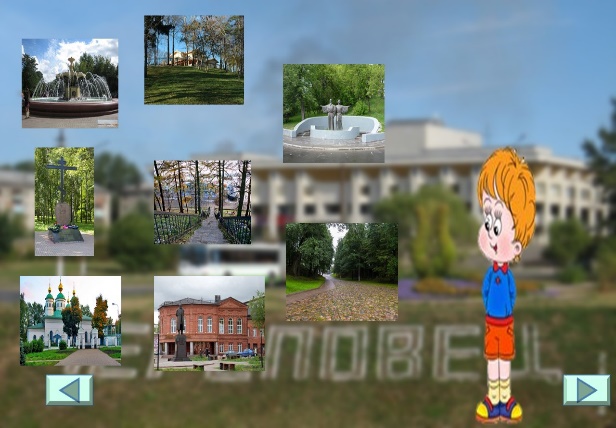 Прослушать задание можно кликнув мышью на героя «Антошку».Соборная горка - это парк и архитектурно-культурный комплекс, который включает Воскресенский собор, музей Милютина, памятник основателям города, мемориал. Найти фото, которые относятся к Соборной горке.При нажатии на картинку с   правильным ответом, она будет увеличиваться.  Если же ответ не правильный, озвученная картинка остается на слайде.Дети рассматривают картинки, в ходе обсуждения называют места архитектурно-культурного комплекса Соборной горки города Череповца. Найти лишние объекты.Слайд 5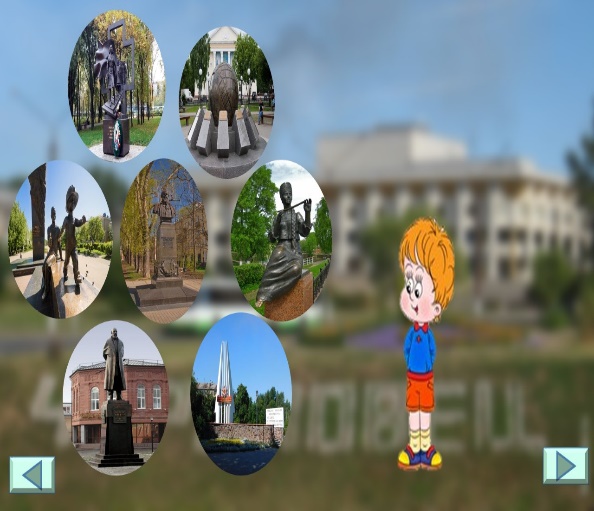 Прослушать задание можно кликнув мышью на героя «Антошку».При нажатии на памятник, который находится в нашем городе он остается на странице, другие памятники исчезнут. Верный ответ-это лишний памятник.Дети рассматривают памятники и в ходе обсуждения убирают лишние памятники.Слайд 6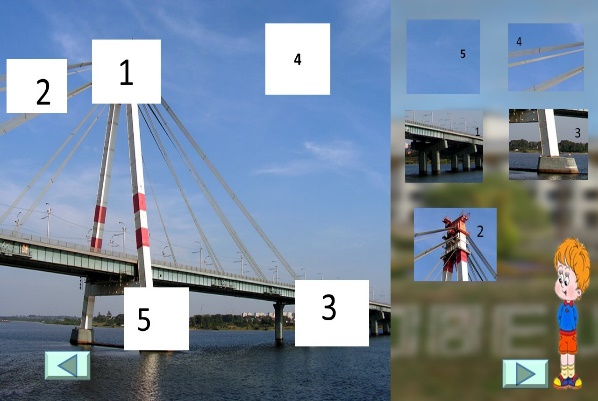 Прослушать задание можно кликнув мышью на героя «Антошку».При нажатии на фрагмент с правильным номером он передвигается в нужный фрагмент с цифрой.Дети рассматривают слайд, на котором изображен Октябрьский мост, один из достопримечательностей города Череповца. И в ходе обсуждения находят недостающий фрагмент, называя номера, которые нужно правильно разместить на слайд.Слайд 7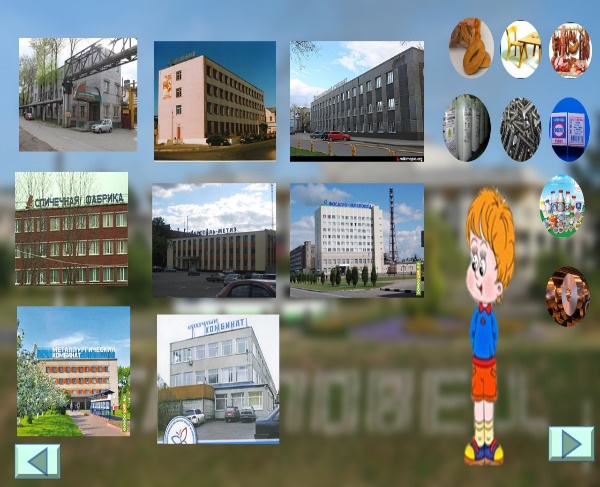 Прослушать задание можно кликнув мышью на героя «Антошку».После того, как дети называют ответ, нажать на кружок с товарами, который передвинется к нужному промышленному предприятию.Дети рассматривают картинки, на которых изображены промышленные предприятия города Череповца и в ходе обсуждения называют товары, которые на этих предприятиях производят.Слайд 8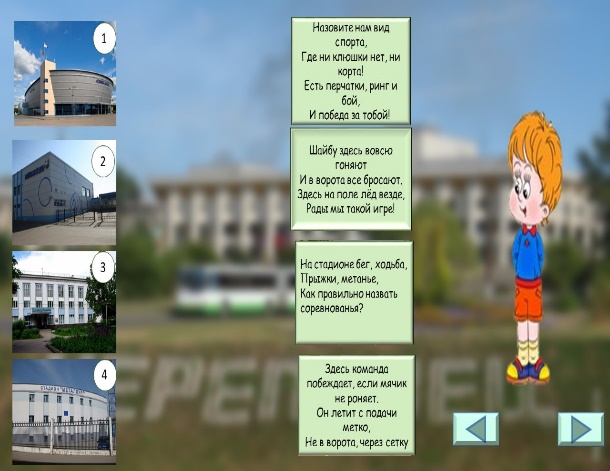 Прослушать задание можно кликнув мышью на героя «Антошку».После того как дети называют объекты (каждая картинка с номером озвучена), нажать на прямоугольник с вопросом и откроется ответ-картинка, с изображением вида спорта.При нажатии на картинку с видом спорта она передвигается к нужному спортивному объекту города.Дети рассматривают картинки, на которых изображены спортивные объекты города Череповца и в ходе обсуждения отгадывают загадки, где каким видом спорта занимаются.Слайд 9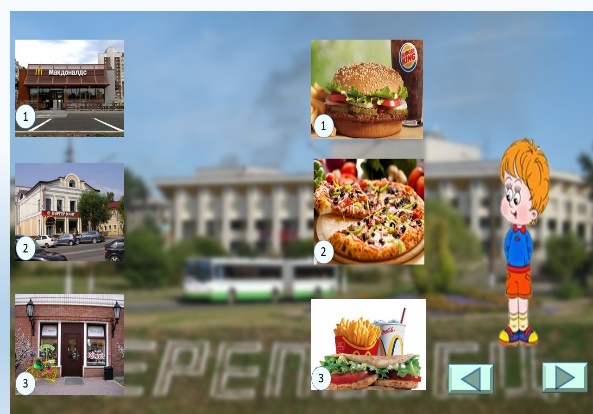 Прослушать задание можно кликнув мышью на героя «Антошку».При нажатии на картинку она передвинется к нужному объекту.Дети рассматривают кафе, рестораны и в ходе обсуждения рассказывают, чем же Антошка может перекусить в том или ином кафе.Слайд 10 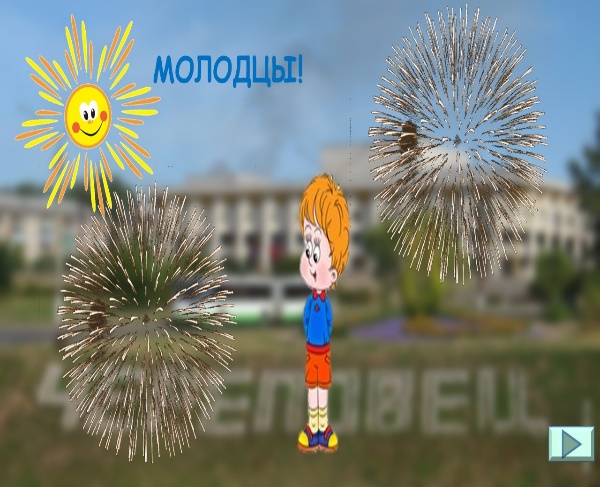 Подведение итогов игры.Педагог подводит итоги игры, хвалит детей, которые были самыми активными и ответили на большее количество вопросов.В ходе обсуждения дети анализируют, какие вопросы оказались трудными, а на какие они ответили быстро и легко.